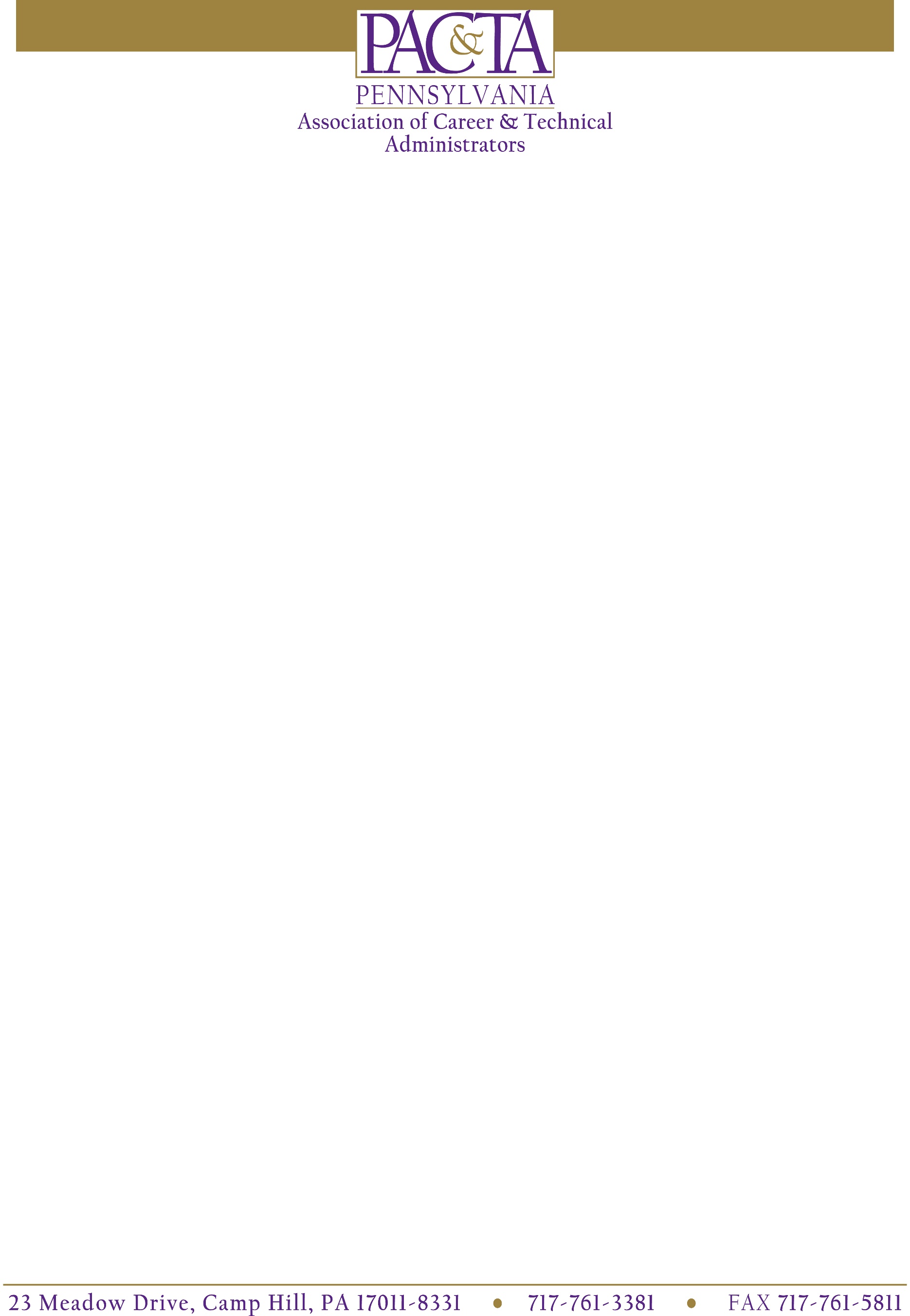 2023 PACTA Summer Leadership Conference:Career and Technical Education Leadership for SuccessStrategic Leadership  ●  Leadership for Learning  ●  Community Leadership  ●  Systems Leadership

July 25-27, 2023Penn Stater Hotel and Conference Center, State College, PA
Name: 	
Title: 	Agency/School: 	Address: 	Telephone: 	  	Fax: 	E-mail: 	

Conference Registration Fee:	$250		One Day Conference Registration Fee:	$85		  	(Circle Day attending 25, 26, 27)Institutional Member Registration Fee:	$225		Late fee for Registration Received after July 7:	$25		Guest Registration for Wednesday Barbecue/Picnic:	$40 			Guest’s Name:  		TOTAL	$________Please mail this form along with a check made payable to “PACTA” to:
Summer Conference Registration
PACTA
23 Meadow Drive
Camp Hill, PA 17011-8331
If you would like further information, contact Jackie Cullen at (717) 761-3381 or jackie@pacareertech.org.